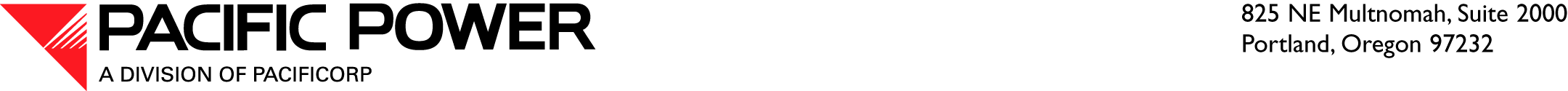 June 18, 2013 ELECTRONIC FILINGAND OVERNIGHT DELIVERY Utilities and Transportation CommissionAttn:	Steven V. King	Acting Executive Director and SecretaryRE:	Docket No. UE-030077 Order No. 01	Informational Notice of Interest Rate Mode ChangeDear Mr. King:On June 3, 2013, four series of pollution control revenue bonds were remarketed in a weekly interest mode.  Previously, these bonds were in a fixed rate term mode which began June 2, 2003.  For informational purposes, PacifiCorp d/b/a/ Pacific Power & Light Company (PacifiCorp or Company) submits to the Commission an original and 2 verified copies of each of the following documents:Reoffering Circular dated May 22, 2013Remarketing Agreement, dated May 22, 2013, among the Company and Barclays Capital Inc., as remarketing agent for the following Bond issues:$15,000,000 Sweetwater County, Wyoming Pollution Control Revenue Bonds (PacifiCorp Project), Series 1984$5,300,000 Converse County, Wyoming Environmental Improvement Revenue  Bonds (PacifiCorp Project), Series 1995Remarketing Agreement, dated May 22, 2013, among the Company and Morgan Stanley & Co. LLC, as remarketing agent for the following Bond issues:$8,500,000 City of Forsyth, Rosebud County, Montana Flexible Rate Demand Pollution Control Revenue Bonds (PacifiCorp Colstrip Project), Series 1986$22,000,000 Lincoln County, Wyoming Environmental Improvement Revenue Bonds (PacifiCorp Project), Series 1995Because PacifiCorp has not issued any new securities in connection with the referenced transactions, no Report of Securities Issued is enclosed.Under penalty of perjury, I declare that I know the contents of the enclosed documents, and they are true, correct and complete.Please contact me at (503) 813-5660 if you have any questions about this letter or the enclosed documents.Sincerely,Tanya SacksAssistant TreasurerEnclosures